Оси L1 устанавливаются на прицепы полуприцепы различных производителей, запчасти для осей L1 и сами оси в сборе можно приобрести у нас.Обратите внимение: оси L1 существуют в 2-х модификациях 8 и 12 тонн.
Оси L1 12 тонн
Ось Л1С12КР21.1850 устанавливается на полуприцепы СЗАП 93271А, СЗАП 93272А, СЗАП 9908, СЗАП 9517, СЗАП 95171Ось Л1С12КР21.2050 устанавливается на полуприцепы СЗАП 9328, СЗАП 93282, СЗАП 9915, СЗАП 99051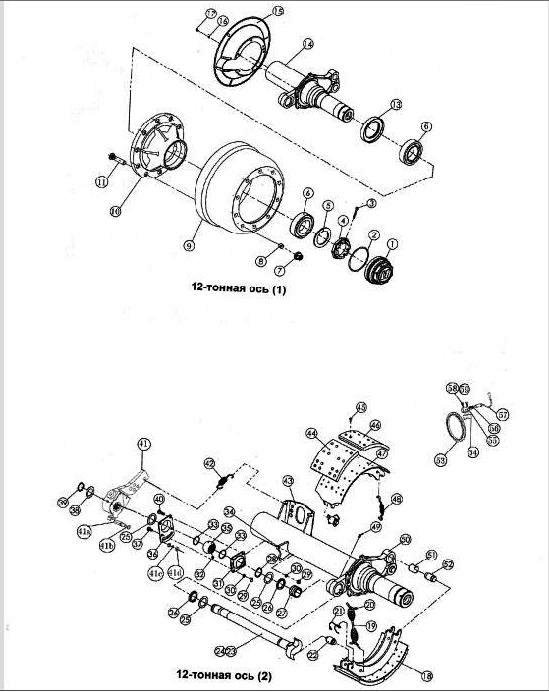 На схемеНаименованиеНомерКол-во на ось1Колпак ступицы L1 (Л1)А388022Уплотнительное кольцо 145х5,3 L1 ( Л 1)GB/T 3452.1-199223Шплинт 8х50GB/T 91-200024Гайка ступицы L1 ( Л 1)А382725Стопорная шайбаА382626Подшипник ступицы L1 ( Л 1)НМ518445/1047Колесная гайка L1 ( Л 1)А3110208Втулка колесной шпилькиА310949Тормозной барабан L1 ( Л 1)А3201210Ступица L1 ( Л 1)А3202211Колесная шпилька L1 ( Л 1)А32032013Сальник ступицы L1 ( Л 1)А1205214Балка оси + опорный кронштейн кулачкового вала + кронштейн тормозной камеры + суппорт + гайка ступицы + стопорная шайбаА12Т310115Пылезащитный чехолА3824216Гровер 8GB/T 93-19871217Болт М8х10GB/T 5780-20001218Тормозная колодка в сборе L1 ( Л 1)А3830419Возвратная пружина L1 ( Л 1)А3833220Штырь возвратной пружиныА3838421Фиксатор ролика кулачкового валаА3825422Ролик кулачкового валаА3812423Кулачковый вал R/H L1 (кулак разжимной правый Л 1)А3815124Кулачковый вал L/H L1(кулак разжимной левый Л 1)А3816125ШайбаА3817626Сальник кулачкового валаА3843427Втулка кулачкового валаА3814228Пружинное кольцо 42GB/T 894.1-1986229Гайка М8-8GB/T 6170-2000830Пружинная шайба 10GB/T 93-1987831Корпус сферического подшипникаA3819232Смазочный штуцер (прямой) М6GB/T 7940.1-1995233Уплотнительное кольцо 40х3,55GB/T 3452.1-1992434Опорный кронштейн кулачкового валаA1207235Подшипник кулачкового валаA3822236Корпус сферического подшипникаA3821237Болт М10х20-8.8GB/T 5782-2000438ШайбаА3818239Пружинное кольцо 38GB/T 894.1-1986240Болт М8х10-8.8GB/T 5782-2000441Рычаг регулировочный автомат тормозных колодок L1 ( Л 1)А3820В242Пружина регулятора зазора тормозных колодокА3842243Кронштейн тормозной камерыА1206244Накладка тормозной колодки (анкер) L1 ( Л 1)А3834845Полая заклепка 13х6GB/T 857-198612846Накладка тормозной колодки (вал) L1 ( Л 1)А3835847Колодка без накладокА3840448Удерживающая пружинаА3839449Смазочный штуцер (угловой) М8х1GB/T 7940.2-1995250СуппортА1203251Металлическая втулка суппортаА3832452Анкерный палец суппортаА3831453Ротор системы АВСАS306254Опора датчика АВСAS201B255Кронштейн датчика АВСAS311256Втулка датчика АВСAS381257Датчик АВС с проводомAS382/AS383258Болт М8х16GB/T 5780-2000459Пружинная шайба 8GB/T 93-1987460Ключ ступицы